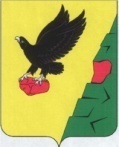 Об утверждении порядка предоставления субсидий из бюджета Тюльганского района юридическим лицам (за исключением муниципальных учреждений), индивидуальным предпринимателям на возмещение затрат (недополученных доходов) по оказанию услуг населению по перевозке пассажиров автомобильным транспортом общего пользования по муниципальным маршрутам         В соответствии со статьей 78 Бюджетного кодекса Российской Федерации от 31 июля 1998 года № 145-ФЗ, Федерального закона от 06 октября 2003 года № 131 - ФЗ «Об общих принципах организации местного самоуправления в Российской Федерации» с целью предоставления транспортных услуг населению и организации транспортного обслуживания населения в границах Тюльганского района, п о с т а н о в л я ю: 1.Утвердить порядок предоставления субсидий из бюджета Тюльганского района юридическим лицам (за исключением муниципальных учреждений), индивидуальным предпринимателям на возмещение затрат (недополученных доходов) по оказанию услуг населению по перевозке пассажиров автомобильным транспортом общего пользования по муниципальным маршрутам, согласно приложению к настоящему постановлению2.Постановление главы администрации района от 16 декабря 2015 года                № 853-п считать утратившим силу.3.Контроль за исполнением настоящего постановления возложить                            на заместителя главы администрации района по оперативному управлению. 4.Постановление вступает в силу со дня его подписания и распространяется на правоотношения, возникшие с 01 января 2017 года.Исполняющий обязанности главы администрации района     				                         И.А. КругловПриложениек постановлению администрации района01.08.2017  №  703-пПорядок предоставления субсидий из бюджета Тюльганского района юридическим лицам (за исключением муниципальных учреждений), индивидуальным предпринимателям на возмещение затрат (недополученных доходов) по оказанию услуг населению по перевозке пассажиров автомобильным транспортом общего пользования по муниципальным маршрутам (далее-Порядок)1. Общие положения1.1. Настоящий Порядок подготовлен в соответствии со статьей 78 Бюджетного кодекса Российской Федерации.Порядок устанавливает процедуру предоставления субсидий из районного бюджета юридическим лицам (за исключением муниципальных учреждений), индивидуальным предпринимателям, оказывающим услуги населению по перевозке пассажиров автомобильным транспортом общего пользования по муниципальным маршрутам регулярных перевозок по регулируемым тарифам на территории муниципального образования Тюльганский район (далее – муниципальный район).  1.2. Основные понятия, используемые в настоящем Порядке 1.2.1. Муниципальный маршрут регулярных перевозок — маршрут регулярных перевозок в границах муниципального района, осуществляемый по утвержденному расписанию по регулируемым в установленном порядке тарифам в соответствии с действующим законодательством.1.2.2. Регулярные перевозки по регулируемым тарифам - регулярные перевозки, осуществляемые с применением тарифов, установленных органами государственной власти субъектов Российской Федерации или органами местного самоуправления, и предоставлением всех льгот на проезд, утвержденных в установленном порядке1.2.3. Получатель субсидии — юридическое лицо, оказывающее услуги населению по перевозке пассажиров автомобильным транспортом общего пользования по муниципальным маршрутам регулярных перевозок по регулируемым тарифам на территории муниципального района.1.3. Цели предоставления субсидий1.3.1. Субсидия имеет целевое назначение.1.3.2. Субсидия предоставляется в соответствии с решением Совета депутатов Тюльганского района о районном бюджете на очередной финансовый год, в целях возмещения затрат (недополученных доходов) на оказание услуг населению по перевозке пассажиров автомобильным транспортом общего пользования по муниципальным маршрутам регулярных перевозок по регулируемым тарифам на территории муниципального района.1.4. Наименование главного распорядителя средств районного бюджета, осуществляющего предоставление субсидий1.4.1. Главным распорядителем средств районного бюджета, осуществляющим предоставление субсидий, является администрация Тюльганского района Оренбургской области.1.4.2. Администрация Тюльганского района осуществляет предоставление субсидий в пределах бюджетных ассигнований, предусмотренных в районном бюджете на текущий финансовый год, и лимитов бюджетных обязательств, утвержденных в установленном порядке на предоставление субсидии.1.5. Критерии отбора получателей субсидий1.5.1. Юридическое лицо, имеющее право на получение субсидии, должно соответствовать следующим критериям отбора:1) наличие лицензии на осуществление перевозки пассажиров автомобильным транспортом;2) наличие у перевозчика контракта (договора) на осуществление регулярных перевозок по регулируемым тарифам на территории муниципального района, заключенным между администрацией Тюльганского района и перевозчиком;3) осуществление перевозок по регулируемым тарифам, утвержденным Постановлением администрации района от 10 мая 2017 года № 411-п «Об установлении тарифа на перевозки пассажиров автомобильным транспортом по муниципальным маршрутам регулярных перевозок на территории муниципального образования Тюльганский район».2. Условия и порядок предоставления субсидий2.1. Перечень документов, предоставляемых Получателем субсидии.2.1.1. Для получения субсидии Получатель представляет администрацию Тюльганского района, либо в финансовый отдел администрации района, следующие документы:1) копии лицензий на осуществление деятельности по перевозке пассажиров;2) документы, подтверждающие право собственности или иное законное право владения автомобильным транспортом определенной вместимости и в необходимом количестве для осуществления регулярных перевозок пассажиров;3) расшифровку доходов и расходов Получателя за каждый месяц года, предшествующему подаче заявления о предоставлении субсидии по форме согласно Приложению 1 к настоящему Порядку;4) документы, подтверждающие осуществление затрат, в том числе:копии договоров и первичных учетных документов (счетов-фактур, актов сдачи-приемки выполненных работ, товарных накладных, платежных ведомостей, документов, подтверждающих численность основного и привлеченного персонала, копий платежных поручений, реестров платежных поручений).2.1.2. Направление затрат (недополученных доходов), на возмещение которых предоставляется субсидия:- покупка горюче-смазочных материалов;- выплата заработной платы водителям;- выплата заработной платы персоналу;- отчисления в федеральный фонд обязательного медицинского страхования;- отчисления в пенсионный фонд;- налог на совокупный доход;-  оплата за аренду транспортного средства;2.1.3. Все копии предоставляемых Получателем субсидии документов должны быть заверены надлежащим образом.2.2. Порядок и сроки рассмотрения представленных документов2.2.1. Представленные документы в течение пяти рабочих дней рассматриваются администрацией Тюльганского района. По результатам проверки администрация Тюльганского района принимает решение о предоставлении или об отказе в предоставлении субсидии.2.2.2. В случае принятия решения об отказе в предоставлении субсидии администрация Тюльганского района возвращает комплект документов заявителю с письменным уведомлением о причинах отказа.2.3. Основания для отказа в предоставлении субсидии 2.3.1.Основаниями для отказа в предоставлении субсидии являются следующие обстоятельства:1) несоответствие критериям отбора, установленным пунктом 1.5. настоящего Порядка;2)непредставление (предоставления не в полном объеме) документов, предусмотренных пунктом 2.1. настоящего Порядка;3) несоответствие требованиям, установленным пунктом 2.6. настоящего Порядка;4) недостоверность предоставленной информации;2.4. Размер субсидии и порядок расчета размера субсидии2.4.1. Субсидия предоставляется в пределах суммы, утвержденных бюджетных ассигнований в соответствии с решением о районном бюджете на текущий финансовый год и лимитов бюджетных обязательств, утвержденных в установленном порядке.2.4.2. Размер субсидии рассчитывается исходя из фактических доходов и расходов Получателя по оказанию услуг населению по перевозке пассажиров автомобильным транспортом по муниципальным маршрутам регулярных перевозок по регулируемым тарифам на территории муниципального района, на основании подтверждающих документов.2.5. Условия и порядок заключения соглашения о предоставлении субсидии2.5.1. В случае принятия администрацией Тюльганского района решения о предоставлении субсидии, в адрес Получателя направляется проект соглашения о предоставлении субсидии (далее – Соглашение) по форме утвержденной Приказом финансового отдела администрации Тюльганского района от 29 декабря 2016 года № 23-од «Об утверждении типовых форм  договоров (соглашений) между главным распорядителем средств бюджета Тюльганского района и юридическим лицом (за исключением муниципальных учреждений), индивидуальным предпринимателем, физическим лицом - производителем товаров, работ, услуг о предоставлении субсидии из бюджета Тюльганского района.2.5.2. В течение пяти рабочих дней со дня получения подписанных Получателем экземпляров Соглашения подписывает глава администрации Тюльганского района со своей стороны и передает один экземпляр Получателю.2.6. Требования к получателям субсидий2.6.1. Получатели на первое число месяца, предшествующего месяцу, в котором планируется принятие решения о предоставлении субсидии, должны соответствовать следующим требованиям:1) не должны находиться в процессе реорганизации, ликвидации, банкротства и не должны иметь ограничения на осуществление хозяйственной деятельности;2) не должны являться иностранным юридическим лицами, а также российскими юридическими лицами, в уставном (складочном) капитале которых доля участия иностранных юридических лиц, местом регистрации которых является государство или территория, включенные в утверждаемый Министерством финансов Российской Федерации перечень государств и территорий, предоставляющих льготный налоговый режим налогообложения и (или) не предусматривающих раскрытия и предоставления информации при проведении финансовых операций (офшорные зоны) в отношении таких юридических лиц, в совокупности превышает 50 процентов;3) не должны получать средства из районного бюджета в соответствии с иными нормативными правовыми актами Тюльганского района на цели, указанные в пункте 1.3 настоящего Порядка.4) отсутствие задолженности по налогам, сборам и иным обязательным платежам в бюджеты бюджетной системы Российской Федерации, срок исполнения по которым наступил в соответствии с законодательством Российской Федерации;5) отсутствие просроченной задолженности по возврату в соответствующий бюджет бюджетной системы Российской Федерации субсидий, бюджетных инвестиций, предоставленных в том числе в соответствии с иными правовыми актами, и иная просроченная задолженность перед соответствующим бюджетом бюджетной системы Российской Федерации.2.7. Сроки перечисления субсидии на счет Получателя2.7.1.Не позднее десятого рабочего дня после заключения Соглашения субсидия предоставляется Получателю путем перечисления денежных средств администрацией Тюльганского района на основании отчета предоставляемого финансовым органом на счет Получателя субсидии. 2.8. Показатели результативности2.8.1. Показателем результативности работы Получателя является:1) обеспечение в установленных объемах услуг населению по перевозке пассажиров автомобильным транспортом общего пользования по муниципальным маршрутам регулярных перевозок по регулируемым тарифам на территории муниципального района;2) сохранение муниципальных маршрутов;3) отсутствие жалоб населения;4) пробег пассажирского транспорта на муниципальных маршрутах не менее 22,8 тыс. км. в год;5) количество перевезенных пассажиров не менее 8,4 тыс. пассажиров в год.3. Отчетность Получателя3.1. Ежемесячно до 20 числа месяца, следующего за отчетным, Получатель предоставляет в администрацию Тюльганского района, либо финансовый отдел администрации района:1) расшифровку доходов и расходов по форме согласно Приложению 1 к настоящему Порядку;4. Требования об осуществлении контроля за соблюдением условий, целей и порядка предоставления субсидий.4.1. Соблюдение условий, цели и порядка предоставления субсидии подлежит обязательной проверке главным специалистом по внутреннему финансовому контролю администрации Тюльганского района.4.2. Запрет приобретения за счет полученных средств иностранной валюты, за исключением операций, осуществляемых в соответствии с валютным законодательством Российской Федерации при закупке (поставке) высокотехнологичного импортного оборудования, сырья и комплектующих изделий, а также связанных с достижением целей предоставления этих средств иных операций, определенных правовым актом, регулирующим предоставление субсидий указанным юридическим лицом;4.3. Субсидии носят целевой характер и не могут быть использованы на цели, не предусмотренные настоящим Порядком.5. Ответственность5.1. Получатель несет ответственность за нарушение условий, целей и порядка предоставления субсидии в соответствии с действующим законодательством.5.2.Получатель обязан возвратить бюджетные средства в районный бюджет в течение 30 дней со дня предъявления соответствующего требования в случае:1) нарушения условий, установленных при предоставлении субсидии, выявленных по фактам проверок, главным специалистом по внутреннему финансовому контролю администрации Тюльганского района;2) не достижения показателей результативности, установленных пунктом 2.8 настоящего Порядка.6. Порядок возврата в текущем финансовом году получателем субсидий остатков субсидий, не использованных в отчетном финансовом году, а также возврата субсидий в случае нарушения условий, установленных при их предоставлении.6.1. Администрация района направляет в адрес получателя субсидий, нарушившего условия и порядок предоставления субсидий, письмо с предложением о добровольном возврате средств, при этом срок для возврата составляет 30 дней со дня получения данного письма получателем субсидии.6.2. При неосуществлении получателем субсидии добровольного возврата в срок, указанный в письме, администрация района принимает меры по взысканию сумм субсидий с получателя субсидии в судебном порядке.6.3. Суммы остатков субсидий, не использованных в отчетном финансовом году, в случаях, предусмотренных соглашением о предоставлении субсидии, подлежат возврату получателем субсидий в соответствующий бюджет не позднее 20 января текущего финансового года.Расшифровка доходов и расходов за _______________20____года                                                                 (нарастающим итогом)на муниципальном маршруте №____ «_________________________»Наименование транспортной организации – Получателя субсидии________________________________________________________Почтовый адрес ____________________________________________________Примечание: к отчету прилагаются копии подтверждающих документов.Руководитель_________________ / ________________                                                       (подпись) (расшифровка подписи)                 Муниципальное образованиеТюльганский районОренбургской областиАДМИНИСТРАЦИЯТЮЛЬГАНСКОГОРАЙОНАП О С Т А Н О В Л Е Н И Е                 Муниципальное образованиеТюльганский районОренбургской областиАДМИНИСТРАЦИЯТЮЛЬГАНСКОГОРАЙОНАП О С Т А Н О В Л Е Н И Е                 Муниципальное образованиеТюльганский районОренбургской областиАДМИНИСТРАЦИЯТЮЛЬГАНСКОГОРАЙОНАП О С Т А Н О В Л Е Н И Е01.08.2017  №  703-п01.08.2017  №  703-п01.08.2017  №  703-пПриложение 1к Порядку предоставления субсидий юридическим лицам (за исключением муниципальных учреждений), индивидуальным предпринимателям на возмещение затрат (недополученных доходов) по оказанию услуг населению по перевозкам пассажиров автомобильным транспортом общего пользования по муниципальным маршрутам№ п.п.Наименование показателейЕдиница измеренияКоличество1.Доходы - всегоРуб.2.Перевезено пассажиров - всегоЧел.3.Пробег автобусов - всегоКм.Расходы по автобусным перевозкамРасходы по автобусным перевозкамРасходы по автобусным перевозкамРасходы по автобусным перевозкам4.Расходы - всегоРуб.в том числе по статьям затрат:- горюче-смазочные материалыРуб.- заработная плата водителейРуб.- заработная плата персоналаРуб.- отчисления в федеральный фонд обязательного медицинского страхованияРуб.- отчисления в пенсионный фондРуб.- единый налог на вмененный доходРуб.- аренда транспортного средстваРуб.